Konsolidovaná výročná správa obce VIŠŇOVÉza rok   2017	starostka obcePríhovor starostky obceVýročná správa obce Višňové poskytuje ucelený pohľad na život v obci Višňové  na jej geografické , demografické a ekonomické údaje. Je tu stručne pracovný  prehľad histórie a pamiatok obce. Zaujímavé sú symboly obce, ktorých súčasná podoba vychádza predovšetkým z historického vzniku obce.  Pre občanov ale aj pre návštevníkov obce predkladáme pohľad na možnosti kultúry, hospodárstva, sociálneho zabezpečenia, zdravotníctva a výchovy a vzdelávania v obci.V rámci hospodárenia obce za rok 2017 je potrebné v prvom rade poukázať na záverečný účet obce a na celkový prebytok rozpočtového hospodárenia . Čitateľ výročnej správy si taktiež môže pozrieť hospodárenie obce z hľadiska účtovníctva , prehľad pohľadávok a záväzkov obce a informácie o výnosoch a nákladoch obce.Našu obec však charakterizuje aj významné čerpanie nenávratnej finančnej pomoci zo štrukturálnych fondov európskej únie. Napriek rôznym úskaliam môžem skonštatovať, že sme pre obec a jej obyvateľov vykonali veľa užitočnej práce, čo v konečnom dôsledku môžu občania sami vidieť a porovnať s inými obcami nielen v našom regióneTaktiež obec v rámci svojich možností poskytuje dotácie zložkám na území obce na podporu ich činnostiVyslovujem týmto poďakovanie orgánom obce, členom obecného zastupiteľstva a jeho komisiám, ktoré svojou činnosťou naplnili svoje poslanie, ktoré im zverujú kompetencie podľa ustanovení príslušných právnych noriem.								JUDr.Marcela Halaganová								      starostka obce Višňové2. Základná charakteristika Obce Višňové    Obec je samostatný územný samosprávny a správny celok Slovenskej republiky. Obec je právnickou osobou, ktorá samostatne hospodári s vlastným majetkom a s vlastnými príjmami. Základnou úlohou obce pri výkone samosprávy je starostlivosť o všestranný rozvoj jej územia a o potreby jej obyvateľov. 2.1 Geografické údajeGeografická poloha obce: Severné Slovensko- okres ŽilinaSusedné mestá a obce:  Turie, Rosina, Žilina, Stráňavy, MartinCelková rozloha obce: 1 504 haNadmorská výška: 450 m2.2 Demografické údaje Hustota  a počet obyvateľov: 2 925Národnostná štruktúra: slovenská národnosť – 100 %Štruktúra obyvateľstva podľa náboženského významu:  väčšina obyvateľov obce vyznávarímsko-katolícku vieruVývoj počtu obyvateľov: nezmenený2.3 Ekonomické údaje Nezamestnanosť v okrese : 	5,85 %Vývoj nezamestnanosti : nezamestnanosť sa mierne znížila	2.4 Symboly obce          Erb obce :                                            Vlajka obce :                                    Pečať obce :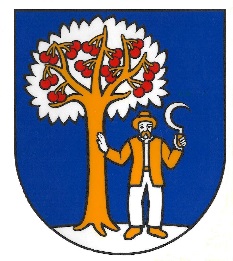 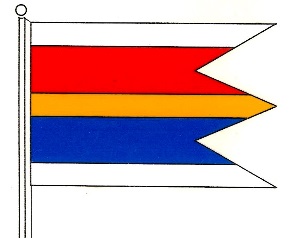 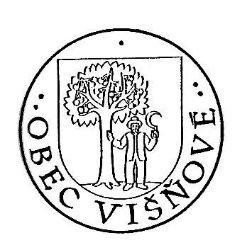 2.5 Logo obce:2.6  História obce : Najstaršia písomná zmienka o obci  Višňové je z roku 1393, kde sa obecnazýva ako SOSSESSIO WYSNEW. Patrila Lietavskému panstvu, chvíľu aj Strečianskemu panstvu. V roku 1598 malo Višňové 24 domov, v r.1784  95 domov a to sa udržalo aj v 19. storočí.2.7 Pamiatky: Miestny katolícky kostol, ktorého vznik sa datuje do roku 1514.        Je zasvätený  Svätému Mikulášovi. 2.8 Významné osobnosti obce: obec nemá významné osobnosti2.9 Výchova a vzdelávanie V súčasnosti výchovu a vzdelávanie detí v obci poskytuje:Základná škola s Materskou školouNa mimoškolské aktivity je zriadený:Školský klub detí, krúžková činnosť 2.10  ZdravotníctvoZdravotnú starostlivosť poskytuje:         	Súkromná lekárka- Mária Dúhová- Poliklinika Vlčince	Na základe analýzy doterajšieho vývoja možno očakávať, že rozvoj zdravotnej  starostlivosti sa bude orientovať na : využívanie služieb súkromného lekára 2.11  Sociálne zabezpečenieSociálne služby v obci zabezpečuje : Opatrovateľská služba, formou  HPPNa základe analýzy doterajšieho vývoja možno očakávať, že rozvoj sociálnych služieb sa bude  orientovať na : opatrovanie občanov s nepriaznivým zdravotným stavom v zariadeniach sociálnych služieb.2.12 Kultúra Spoločenský a kultúrny život v obci zabezpečuje : obec nemá zariadenia na spoločenský a kultúrny život /kino, galéria, múzeum/Na základe analýzy doterajšieho vývoja možno očakávať, že kultúrny a spoločenský   život sa bude orientovať na :  v okresnom meste Žilina2.13  Hospodárstvo Najvýznamnejší poskytovatelia služieb v obci :Supermarket JednotaPekáreňFreschPohostinstvaPenzión PagyHoličstvo, kaderníctvoRoľnícke družstvoAutoservisyVýroba pomníkovDrevárska výroba, spracovanie drevaPokrývačské práceNajvýznamnejší priemysel v obci :Obec nemá priemyselný závodNajvýznamnejšia poľnohospodárska výroba v obci :výroba a predaj korbáčikov a nití Na základe analýzy doterajšieho vývoja možno očakávať, že hospodársky život v obci sa bude  orientovať aj naďalej na  vyššie uvedené  aktivity.2.14  Organizačná štruktúra obce Starostka obce: JUDr. Marcela HalaganováZástupca starostu obce: Ľubomír FurbergerHlavný kontrolór obce: Ing. Jana BrezániováObecné zastupiteľstvo: 9 poslancovObecná rada:   	  3 poslanci  Komisie:  1. Finančná a správy obecného majetku                   2. Stavebná a životného prostredia                  3. Pre rozvoj vzdelávania, kultúry a športu	    4. Ochrany verejného majetku	    5. SociálnaObecný úrad: mzdová účtovníčka + prevádzková účtovníčka                       administratívna pracovníčka - evidencia obyvateľstva, dane                       administratívna pracovníčka -  pokladňa                        upratovačka OcÚ                       upratovačka telocvičňa                       správca budov                        zriadenec v kult.soc.a šport.zariad.-dozor v objekte telocvične (2osoby)Rozpočtová organizácia obce: Základná škola s materskou školou č.446, 013 23  Višňové,                                                  Mgr.Ján Šimko riaditeľ školy. Základnou činnosťou je výchova				  a vzdelávanie detí v obci							3. Rozpočet obce na rok 2017 a jeho plnenieZákladným nástrojom finančného hospodárenia obce bol rozpočet obce na rok 2017.Obec v roku 2017 zostavila rozpočet podľa ustanovenia § 10 odsek 7) zákona č.583/2004/2004 Z.z. o rozpočtových pravidlách územnej samosprávy a o zmene a doplnení niektorých zákonov v znení neskorších predpisov.Rozpočet obce na rok 2017 bol zostavený ako prebytkový. Bežný rozpočet bol  zostavený ako prebytkový a kapitálový rozpočet ako schodkový.Hospodárenie obce sa riadilo podľa schváleného rozpočtu na rok 2017.Rozpočet obce bol schválený obecným zastupiteľstvom dňa 15. 12. 2016  uznesením č.87/2016Zmeny rozpočtu: prvá  zmena  schválená dňa 21. 6. 2017 uznesením č. 19/2017druhá zmena schválená dňa 28. 9. 2017 uznesením č. 40/2017tretia zmena  schválená dňa 26. 10. 2017 uznesením č. 50/2017štvrtá zmena  schválená dňa 30. 11. 2017 uznesením č. 57/2017piata zmena schválená dňa 14. 12. 2017 uznesením č. 65/2017Po poslednej zmene bol rozpočet nasledovný :ROZPOČET  OBCE K 31.12.2017 v €:3.1  Plnenie príjmov za rok 2017       3.1.1 Bežné príjmyObec prijala nasledovné granty a transfery:Granty a transfery boli účelovo viazané a boli použité v súlade s ich účelom.3.1.2 Kapitálové príjmy3.1.3 Príjmové finančné operácieRozpočtová organizácia -ZŠ+MŠ dosiahla  celkové príjmy vo výške 28 317,38  €3.2 Plnenie výdavkov za rok 20173.2.1      Bežné výdavky						    3.2.2 Kapitálové výdavky3.2.3 Výdavkové finančné operácie3.3 Plán rozpočtu na roky 2018 - 2020   3.3.1 Príjmy celkom3.3.2 Výdavky celkom4. Hospodárenie obce a rozdelenie výsledku hospodárenia za rok 2017Skutočné čerpanie rozpočtu obce k 31. 12. 2017: (vrátane RO)Návrh na tvorbu rezervného fondu (RF) :	        V zmysle ustanovenia § 16 ods. 6 zákona č. 583/2004 Z.z. o rozpočtových pravidlách územnej samosprávy a o zmene a doplnení niektorých zákonov v znení neskorších predpisov sa na účely tvorby peňažných fondov pri usporiadaní prebytku rozpočtu obce podľa § 10 ods.3 písm. a) a n) cit. Zákona z tohto zákona vylučujú:nevyčerpané finančné prostriedky prijaté na BÚ  zo ZŠ vedené na SU 357   vo výške 10 021,10 €V zmysle § 15 ods. 4 zákona 583/2004 Z.z. o rozpočtových pravidlách územnej samosprávy obec vytvára rezervný fond vo výške schválenej obecným zastupiteľstvom. Minimálny ročný prídel je 10% z prebytku hospodárenia príslušného rozpočtového roka.Základ pre tvorbu rezervného fondu za rok 2017:	                            288 410,79nevyčerpaný normatív ZŠ  z r. 2017                                          10 021,10 €Tvorba Rezervného fondu za rok 2017                                              278 389,69 €Tieto finančné prostriedky je možné použiť v rozpočtovom roku 2017 v súlade s ustanovením§ 8 ods.4 a 5 zákona č.523/2004 Z.z. o rozpočtových pravidlách verejnej správy a o zmenea doplnení niektorých zákonov v znení neskorších predpisov.     V zmysle § 15,ods.4 zákona č. 583/2004 Z.z. o rozpočtových pravidlách územnej samosprávy obec vytvára rezervný fond vo výške schválenej obecným zastupiteľstvom. Minimálny ročný prídel je 10 % z prebytku hospodárenia príslušného rozpočtového roka.5. Bilancia aktív a pasív v € Materská účtovná jednotka5.1  A K T Í V A 5. 2  P A S Í VA     6. Bilancia aktív a pasív v € Konsolidovaný celok6.1  A K T Í V A 6. 2  P A S Í VA     7. Vývoj pohľadávok a záväzkov v €7.1. Materská účtovná jednotka Pohľadávky        Záväzky7.2. Konsolidovaný celokPohľadávky Záväzky7.3 Hospodársky výsledok v eurách Materská účtovná jednotka7.4 Hospodársky výsledok v eurách Konsolidovaný celok8.Ostatné  dôležité informácie      8.1 Prijaté granty a transfery     V roku 2017 obec prijala nasledovné granty a transfery :Popis najvýznamnejších grantov a transferov :Dotácia na školstvo                                                        Dotácia na projekt-§ 50, 52, 54, chránená dielňa     Dotácia na  cestnú dopravu                                 8.2 Poskytnuté dotácie V roku 2017 obec poskytla zo svojho rozpočtu dotácie v zmysle VZN č.5/2008 o poskytovaní dotácií z rozpočtu obce :8.3 Významné investičné akcie v roku 2017V roku 2017 medzi významnejšie investičné akcie patrilo : - budovanie chodníkov v obci- pokládka asfaltového povrchu  v obci – križovatka kostol- vybudovanie spevnenej plochy pri  miestnom cintoríne- príprava projektovej dokumentácie pre výstavbu8.4 Predpokladaný budúci vývoj činnosti Predpokladané investičné akcie realizované v budúcich rokoch :- výstavba materskej školy- vybudovanie chodníkov a pokračovanie v pokládke nových asfaltových povrchov v obci- protipovodňové opatrenia- dovybavenie učební na ZŠ a MŠ Višňové- rekonštrukcia a modernizácia požiarnej zbrojnice- kompostéry pre obec- zberný dvor- rekonštrukcia chodníkov a rozšírenie osvetlenia na miestnom cintoríne8.5. Udalosti osobitného významu po skončení účtovného obdobia   Obec nezaznamenala žiadnu udalosť osobitného významu po skončení účtovného obdobia.   Vypracoval: Monika Klimová   					                 Predkladá:    JUDr.Marcela Halaganová – starostka obceSchválený rozpočetUpravený rozpočetPríjmy celkom2 026 215,001 590 790,93z toho :Bežné príjmy obce:1 466 915,001 517 659,00Kapitálové príjmy obce:0,0013 283,00Finančné príjmy obce:550 000,0031 530,82Bežné príjmy RO s právnou subjektivitou9 300,0028 318,11Výdavky celkom1 872 825,001 302 426,71z toho :Bežné výdavky obce:614 884,00510 883,00Kapitálové výdavky obce:605 000,0068 052,00Finančné výdavky obce:0,000,00Bežné výdavky RO s právnou subjektivitou652 941,00723 491,71Rozpočet  obce153 390,00288 364,22Príjmy celkom€Schválený rozpočet2 026 215,00Upravený rozpočet1 590 790,93Skutočnosť k 31.12.20171 590 786,13% plnenia k upravenému rozpočtu                                       100,00P.č..PoskytovateľSuma v €                           Účel1.Okresný úrad Žilina406 112,10ZŠ prev. nákl2.Okresný úrad Žilina     6 297,00ZŠ vzde. poukazy3.Okresný úrad Žilina   36 896,00ZŠ asist. učiteľa4,Okresný úrad Žilina     4 513,00predškolská výchova5.Voľby VÚC   1 232,70Voľby samospráva6.Min. vnútra SR 261,38živ. prostredie7.Min. vnútra SR   1 009,81register. Obyv.8.ÚPSVaR 13 243,33Voľby NR SR9.UPSVaR1 058,40rod. prídavky10.MF SR   10 000,00Rekonštrukcia rozhlasu11.Okresný úrada Žilina120,00Skladník CO12.UPSVaR  9 200,97UPSVaR chr. dielňa13.Okresný úrad Žilina  2 100,00ZŚ lyžiarsky kurz14.Min. dopravy SR13 358,13dot SOÚ15.Okresný úrad Žilina      96,00ZŚ učebnice16.Okresný úrad Žilina     2 700,00ZŠ škola v prírodeSpolu508 198,82Príjmy celkom€Schválený rozpočetUpravený rozpočet               13 283,00             Skutočnosť k 31.12.2017               13 282,37% plnenia k upravenému rozpočtu                    100,00Príjmy celkom€Schválený rozpočet                 550 000,00Upravený rozpočet                   31 530,82Skutočnosť k 31.12.2017                   31 529,90% plnenia k upravenému rozpočtu100,00Výdavky celkomSchválený rozpočet                   1 872 825,00Upravený rozpočet    1 302 426,71Skutočnosť k 31.12.2017    1 234 325,80% plnenia k upravenému rozpočtu65,90Výdavky celkom€Schválený rozpočet605 000,00Upravený rozpočet  68 052,00Skutočnosť k 31.12.2017        68 049,54% plnenia k upravenému rozpočtu100,00Výdavky celkom€Schválený rozpočetUpravený rozpočetSkutočnosť k 31.12.2017% plnenia k upravenému rozpočtuSkutočnosť k 31.12.2017Plán na rok 2018Plán na rok 2019Plán na rok 2020Príjmy celkom1 590 786,132 272 353,001 410 191,001 410 191,00z toho :Bežné príjmy1 545 973,861 382 353,001 389 691,001 389 691,00Kapitálové príjmy    13 282,37  390 000,00Finančné operácie   31 529,90  500 000,00   20 500,00    20 500,00Skutočnosť k 31.12.2017Plán na  rok 2018Plán na  rok 2019Plán na  rok 2020Výdavky celkom1 302 375,342 008 271,001 344 749,001 144 749,00z toho :Bežné výdavky1 234 325,801 118 271,001 124 249,001 124 249,00Kapitálové výdavky    68 049,54  890 000,00    200 500,00    20 500,00Finančné operácieRozpočet po zmenách 2017 v celých  €Rozpočet po zmenách 2017 v celých  €Skutočnosťk 31.12.  2017v celých  €Skutočnosťk 31.12.  2017v celých  €Skutočnosťk 31.12.  2017v celých  €Skutočnosťk 31.12.  2017v celých  €Skutočnosťk 31.12.  2017v celých  €Skutočnosťk 31.12.  2017v celých  €Skutočnosťk 31.12.  2017v celých  €Skutočnosťk 31.12.  2017v celých  €Skutočnosťk 31.12.  2017v celých  €Skutočnosťk 31.12.  2017v celých  €Skutočnosťk 31.12.  2017v celých  €Skutočnosťk 31.12.  2017v celých  €Príjmy celkom1 590 790,931 590 790,931 590 786,131 590 786,131 590 786,131 590 786,131 590 786,131 590 786,131 590 786,131 590 786,131 590 786,131 590 786,131 590 786,131 590 786,13Z toho :Bežné príjmy1 517 659,001 517 659,001 517 656,481 517 656,481 517 656,481 517 656,481 517 656,481 517 656,481 517 656,481 517 656,481 517 656,481 517 656,481 517 656,481 517 656,48Kapitálové príjmy     13 283,00                  13 283,00                  13 282,37     13 282,37     13 282,37     13 282,37     13 282,37     13 282,37     13 282,37     13 282,37     13 282,37     13 282,37     13 282,37     13 282,37Finančné príjmy       31 530,82       31 530,82  31 529,90  31 529,90  31 529,90  31 529,90  31 529,90  31 529,90  31 529,90  31 529,90  31 529,90  31 529,90  31 529,90  31 529,90Príjmy RO s právnou subjektivit.       28 318,11       28 318,11    28 317,38    28 317,38    28 317,38    28 317,38    28 317,38    28 317,38    28 317,38    28 317,38    28 317,38    28 317,38    28 317,38    28 317,38Výdavky celkom1 302 426,711 302 426,711 302 375,341 302 375,341 302 375,341 302 375,341 302 375,341 302 375,341 302 375,341 302 375,341 302 375,341 302 375,341 302 375,341 302 375,34Z toho:Bežné výdavky   510 883,00   510 883,00    510 857,94    510 857,94    510 857,94    510 857,94    510 857,94    510 857,94    510 857,94    510 857,94    510 857,94    510 857,94    510 857,94    510 857,94Kapitálové výdavky      68 052,00      68 052,00      68 049,54      68 049,54      68 049,54      68 049,54      68 049,54      68 049,54      68 049,54      68 049,54      68 049,54      68 049,54      68 049,54      68 049,54Finančné výdavkyVýdavky RO s práv.subjektivit.       723 491,71       723 491,71    723 467,86    723 467,86    723 467,86    723 467,86    723 467,86    723 467,86    723 467,86    723 467,86    723 467,86    723 467,86    723 467,86    723 467,86Hospodárenie obce za rok 2017       288 364,22       288 364,22    288 410,79    288 410,79    288 410,79    288 410,79    288 410,79    288 410,79    288 410,79    288 410,79    288 410,79    288 410,79    288 410,79    288 410,79Názov  KZ  k  31.12.2016KZ  k  31.12.2017Predpokladrok 2018Predpokladrok 2019Majetok spolu4 164 145,854 548 773,984 829 687,225 080 882,22Neobežný majetok spolu2 513 989,292 583 920,113 079 187,223 330 382,22z toho:Dlhodobý nehmotný majetok0,000,000,000,00Dlhodobý hmotný majetok2 087 497,792 157 428,612 652 695,722 903 890,72Dlhodobý finančný majetok426 491,50426 491,50426 491,50426 491,50Obežný majetok spolu1 645 836,431 963 372,081 749 100,001 749 100,00 z toho: Zásoby282,96330,48400,00400,00Zúčtovanie medzi subjektami VS288 972,54342 247,15378 000,00378 000,00Dlhodobé pohľadávky4 859,003 833,192 300,002 300,00Krátkodobé pohľadávky         9 859,9818 499,0118 400,0018 400,00Finančné účty 1 341 861,951 598 462,251 350 000,001 350 000,00Časové rozlíšenie 4 320,131 481,791 400,001 400,00NázovKZ  k  31.12.2016KZ  k  31.12.2017Predpokladrok 2018Predpokladrok 2019Vlastné imanie a záväzky spolu4 164 145,854 548 773,984 829 687,225 080 882,22Vlastné imanie z toho:3 367 092,373 785 442,224 036 637,224 287 832,22-Oceňovacie rozdiely0,000,000,000,00-Fondy0,000,000,000,00-Výsledok hospodárenia 3 367 092,373 785 442,224 036 637,224 287 832,22Záväzky161 607,14149 820,96160 650,00160 650,00 z toho:-Rezervy 1 4601 140,002 800,002 800,00Zúčtovanie medzi subjektami VS22 928,3810 021,1019 000,0019 000,00Dlhodobé záväzky501,49134,86550,00550,00-Krátkodobé záväzky136 717,27138 525,00138 300,00138 300,00-Bankové úvery a výpomoci0,000,000,000,00Časové rozlíšenie635 446,34613 510,80632 400,00632 400,00Názov  KZ  k  31.12.2016KZ  k  31.12.2017Predpokladrok 2018Predpokladrok 2019Majetok spolu4 221 418,654 638 389,634 888 684,235 154 149,23Neobežný majetok spolu2 802 961,832 926 167,263 511 675,733 777 140,73z toho:Dlhodobý nehmotný majetok0,000,000,000,00Dlhodobý hmotný majetok2 376 470,332 499 675,763 085 184,233 350 649,23Dlhodobý finančný majetok426 491,50426 491,50426 491,50426 491,50Obežný majetok spolu1 413 118,791 709 998,751 375 608,501 375 608,50 z toho: Zásoby1 268,941 316,462 000,002 000,00Zúčtovanie medzi subjektami VS0,000,000,000,00Dlhodobé pohľadávky4 859,003 833,191 600,001 600,00Krátkodobé pohľadávky 9 859,9818 499,017 000,007 000,00Finančné účty 1 397 130,871 686 350,091 365 008,501 365 008,50Časové rozlíšenie 5 338,032 223,621 400,001 400,00NázovKZ  k  31.12.2016KZ  k  31.12.2017Predpokladrok 2018Predpokladrok 2019Vlastné imanie a záväzky spolu4 221 418,654 638 389,634 888 684,235 154 149,23Vlastné imanie z toho:3 365 918,063 786 719,234 052 184,234 317 649,23-Oceňovacie rozdiely0,000,000,000,00-Fondy0,000,000,000,00-Výsledok hospodárenia 3 365 918,063 786 719,234 052 184,234 317 649,23Záväzky220 054,25237 417,77198 500,00198 500,00 z toho:-Rezervy 1 460,001 140,004 200,004 200,00-Zúčtovanie medzi subjektami VS22 928,3810 021,1025 000,0025 000,00-Dlhodobé záväzky2 385,442 257,082 000,002 000,00-Krátkodobé záväzky193 280,43223 999,59167 300,00167 300,00-Bankové úvery a výpomoci0,000,000,000,00Časové rozlíšenie635 446,34614 252,63638 000,00638 000,00Pohľadávky Rok 2016Rok 2017Pohľadávky do lehoty splatnosti  12 488,7018 975,46Pohľadávky po lehote splatnosti  2 230,283 356,74Pohľadávky premlčané                 0,000,00Pohľadávky v priebehu roka odpísané0,000,00ZáväzkyRok 2016Rok 2017Záväzky do lehoty splatnosti  131 723,59138 659,86Záväzky po lehote splatnosti  5 495,170,00Záväzky z  lízingu  0,000,00Pohľadávky Rok 2016Rok 2017Pohľadávky do lehoty splatnosti  12 488,7018 975,46Pohľadávky po lehote splatnosti  2 230,283 356,74Pohľadávky premlčané                 0,000,00Pohľadávky v priebehu roka odpísané0,000,00ZáväzkyRok 2016Rok 2017Záväzky do lehoty splatnosti  190 170,70226 256,67Záväzky po lehote splatnosti  5 495,170,00Záväzky z  lízingu  0,000,00NázovSkutočnosťk 31.12. 2016Skutočnosťk 31.12.2017Predpoklad na rok 2018Predpoklad na rok 2020Náklady821 423,43871 452,51880 720,00880 720,0050 – Spotrebované nákupy85 217,3655 903,9883 000,0083 000,0051 – Služby121 019,26142 882,43122 500,00122 500,0052 – Osobné náklady241 072,35262 567,65281 300,00281 300,0053 – Dane a poplatky362,962 501,56400,00400,0054 – Ostatné náklady na prevádzkovú činnosť10 967,8014 711,7511 300,0011 300,0055 – Odpisy, rezervy a OP z prevádzkovej a finančnej činnosti a zúčtovanie časového rozlíšenia103 037,9496 609,45105 300,00105 300,0056 – Finančné náklady3 935,913 012,643 800,003 800,0058 – Náklady na transfery a náklady z odvodov príjmov255 690,63293 244,97273 000,00273 000,0059 – Dane z príjmov119,2218,08120,00120,00Výnosy1 042 635,311 139 527,661 131 915,001 131 915,0060 – Tržby za vlastné výkony a tovar1 872,772 897,892 300,002 300,0062 – Aktivácia0,000,000,000,0063 – Daňové a colné výnosy a výnosy z poplatkov838 280,26920 626,68931 300,00931 300,0064 – Ostatné výnosy47 085,1964 865,8849 200,0049 200,0065 – Zúčtovanie rezerv a OP z prevádzkovej a finančnej činnosti a zúčtovanie časového rozlíšenia 4 280,0016 441,921 500,001 500,0066 – Finančné výnosy   628,9795,20715,00715,0069 – Výnosy z transferov a rozpočtových príjmov v obciach, VÚC a v RO a PO zriadených obcou alebo VÚC150 488,12134 600,09146 900,00146 900,00Hospodársky výsledok/ + kladný HV, - záporný HV /221 211,88268 075,15251 195,00251 195,00NázovSkutočnosťk 31.12. 2016Skutočnosťk 31.12.2017Predpoklad na rok 2018Predpoklad na rok 2020Náklady1 244 113,391 335 953,881 388 350,001 388 350,0050 – Spotrebované nákupy142 562,83141 773,02143 600,00143 600,0051 – Služby178 627,38204 409,36183 100,00183 100,0052 – Osobné náklady766  000,54832 946,17898 000,00898 000,0053 – Dane a poplatky362,962 501,56400,00400,0054 – Ostatné náklady na prevádzk. činnosť10 967,8014 723,7511 300,0011 300,0055 – Odpisy, rezervy a OP z prevádzk.  a finanč. činnosti a zúčt. čas.rozlíšenia 107 625,66101 493,90110 300,00110 300,0056 – Finančné náklady5 268,524 738,186 230,006 230,0058 – Náklady na transfery a náklady z odvodov príjmov32 578,4833 349,8635 300,0035 300,0059 – Dane z príjmov119,2218,08120,00120,00Výnosy1 465 386,081 607 178,111 653 815,001 653 815,0060 – Tržby za vlastné výkony a tovar13 303,3815 898,0015 400,0015 400,0062 – Aktivácia0,000,000,000,0063 – Daň. a col.výnosy a výnosy z popl.838 280,26920 626,68941 300,00941 300,0064 – Ostatné výnosy49 627,3270 669,6291 200,0091 200,0065 – Zúčtov. rezerv a OP z prevádzkovej a finančnej činnosti a zúčtovanie časového rozlíšenia4 280,0016 441,921 500,001 500,0066 – Finančné výnosy628,9795,20715,00715,0069 – Výnosy z transferov a rozpočtových príjmov v obciach, VÚC a v RO a PO zriadených obcou alebo VÚC559 266,15583 446,69603 700,00603 700,00Hospodársky výsledok/ + kladný HV, - záporný HV /221 272,69271 224,23265 465,00265 465,00Poskytovateľ Suma Účelové určenieSuma skutočne použitých finančných prostriedkov  Rozdiel (stĺ.3-stĺ.4) Poskytovateľ Suma Účelové určenieSuma skutočne použitých finančných prostriedkov  Rozdiel (stĺ.3-stĺ.4) Okresný úrad Žilina406 112,10ZŠ prev. nákl396 091,0010 021,10Okresný úrad Žilina6 297,00ZŠ vzde. poukazy6 297,000Okresný úrad Žilina36 896,00ZŠ asist. učiteľa36 896,000Okresný úrad Žilina4  513,00predškolská výchova4 513.000Voľby VÚC1 232,70Voľby samospráva1232,700Min. vnútra SR261,38živ. prostredie261,380Min. vnútra SR1 009,81register. Obyv.1 009,810ÚPSVaR13 243,33projekty13 243,330UPSVaR1 058,40rod. prídavky1058,400MF SR10 000,00Rekonštrukcia rozhlasu10 000,000Okresný úrada Žilina120,00Skladník CO120,000UPSVaR9 200,97UPSVaR chr. dielňa9200,970Okresný úrad Žilina2 100,00ZŚ lyžiarsky kurz2 100,000 Min. dopravy SR13 358,13dot SOÚ13 358,130Okresný úrad Žilina96,00ZŚ učebnice96,000Okresný úrad Žilina2 700,00ZŠ škola v prírode2 700,000Spolu508 198,82498 177,720Prijímateľ dotácieÚčelové určenie dotácieSuma poskytnutýchprostriedkov v €TJDotácia na prevádzku športových klubov                 18 560,00HerkulesDotácie na prevádku športového klubu    1 500,00SPOLU20 060,00